Исполнительный комитет Профсоюза констатирует, что в соответствии с постановлениями Исполкома Профсоюза «О проекте федерального закона «Об образовании в Российской Федерации»» от 23 сентября 2012 г. № 11 и от 30 октября 2012 г. № 12, Профсоюз проводит Акцию в поддержку Обращения Профсоюза к депутатам Государственной Думы и членам Совета Федерации Федерального Собрания Российской Федерации по вопросам законодательного закрепления принципиально значимых гарантий, связанных с обеспечением трудовых прав, социальных гарантий и мер социальной поддержки педагогических работников и обучающихся, а также с финансовым обеспечением прав граждан на получение общедоступного и бесплатного образования.Под Обращением Профсоюза собрано более одного миллиона подписей работников образования. В адрес Президента России, Правительства России, Госдумы РФ, Совета Федерации РФ, Министерства образования и науки РФ направлено более 40 тысяч телеграмм.Вместе с тем, вызывает большую обеспокоенность перспектива учета мнения Профсоюза при рассмотрении указанных законопроектов депутатами Государственной Думы во втором чтении. Учитывая изложенное и в соответствии с постановлением Исполкома Профсоюза от 30 октября 2012 г. № 12, Исполнительный комитет Профсоюза ПОСТАНОВЛЯЕТ:1. Организовать и провести публичное мероприятие Общероссийского Профсоюза образования в форме пикета 07 декабря 2012 года с 14.00 до 15.00 в г. Москве в поддержку требований, изложенных в Обращении Профсоюза.2. Провести пресс-конференцию в целях поддержки публичного мероприятия.3. Сформировать рабочую группу Исполкома Профсоюза по проведению публичного мероприятия в следующем составе: Председатель Профсоюза – Г.И. Меркулова, заместитель Председателя Профсоюза – В.Н. Дудин, заместитель Председателя Профсоюза – Т.В. Куприянова, председатель Московской городской организации Профсоюза – С.П. Кузин, председатель Московской областной организации Профсоюза – М.Н. Сотников, секретарь аппарата Профсоюза – М.В. Дулинов, секретарь, заведующий организационным отделом  аппарата Профсоюза – В.П. Юдин, секретарь, заведующий правовым отделом аппарата Профсоюза – М.В. Авдеенко, заведующая отделом по связям с общественностью и информационно-аналитической работе аппарата Профсоюза – Е.С. Елшина.4. Рабочей группе Исполкома Профсоюза в целях организации пикета подготовить лозунги, транспаранты, растяжки и другую наглядную агитацию.5. Региональным (межрегиональным) организациям Профсоюза принять активное участие в подготовке акции Общероссийского Профсоюза образования в поддержку Обращения Профсоюза к депутатам Государственной Думы и членам Совета Федерации Федерального Собрания Российской Федерации:- обеспечить информационное сопровождение акции Профсоюза в г. Москве, включая проведение пресс-конференций в субъектах Российской Федерации, размещение информации о проведении публичного мероприятия на сайтах региональных (межрегиональных) организаций Профсоюза и в региональных средствах массовой информации;- обеспечить участие представителей региональных (межрегиональных) организаций Профсоюза в пикете, проводимом в г. Москве.6. Региональным (межрегиональным) организациям Профсоюза, направляющим своих представителей для участия в пикете в г. Москве, подготовить лозунги, транспаранты, растяжки и другую наглядную агитацию.7. Контроль за исполнением настоящего постановления возложить на Председателя Профсоюза Г.И. Меркулову.Председатель Профсоюза 					Г.И. Меркулова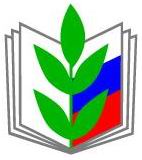 ПРОФСОЮЗ РАБОТНИКОВ НАРОДНОГО ОБРАЗОВАНИЯ И НАУКИ РОССИЙСКОЙ ФЕДЕРАЦИИ(ОБЩЕРОССИЙСКИЙ ПРОФСОЮЗ ОБРАЗОВАНИЯ)ИСПОЛНИТЕЛЬНЫЙ КОМИТЕТ ПРОФСОЮЗАПОСТАНОВЛЕНИЕПРОФСОЮЗ РАБОТНИКОВ НАРОДНОГО ОБРАЗОВАНИЯ И НАУКИ РОССИЙСКОЙ ФЕДЕРАЦИИ(ОБЩЕРОССИЙСКИЙ ПРОФСОЮЗ ОБРАЗОВАНИЯ)ИСПОЛНИТЕЛЬНЫЙ КОМИТЕТ ПРОФСОЮЗАПОСТАНОВЛЕНИЕПРОФСОЮЗ РАБОТНИКОВ НАРОДНОГО ОБРАЗОВАНИЯ И НАУКИ РОССИЙСКОЙ ФЕДЕРАЦИИ(ОБЩЕРОССИЙСКИЙ ПРОФСОЮЗ ОБРАЗОВАНИЯ)ИСПОЛНИТЕЛЬНЫЙ КОМИТЕТ ПРОФСОЮЗАПОСТАНОВЛЕНИЕПРОФСОЮЗ РАБОТНИКОВ НАРОДНОГО ОБРАЗОВАНИЯ И НАУКИ РОССИЙСКОЙ ФЕДЕРАЦИИ(ОБЩЕРОССИЙСКИЙ ПРОФСОЮЗ ОБРАЗОВАНИЯ)ИСПОЛНИТЕЛЬНЫЙ КОМИТЕТ ПРОФСОЮЗАПОСТАНОВЛЕНИЕПРОФСОЮЗ РАБОТНИКОВ НАРОДНОГО ОБРАЗОВАНИЯ И НАУКИ РОССИЙСКОЙ ФЕДЕРАЦИИ(ОБЩЕРОССИЙСКИЙ ПРОФСОЮЗ ОБРАЗОВАНИЯ)ИСПОЛНИТЕЛЬНЫЙ КОМИТЕТ ПРОФСОЮЗАПОСТАНОВЛЕНИЕПРОФСОЮЗ РАБОТНИКОВ НАРОДНОГО ОБРАЗОВАНИЯ И НАУКИ РОССИЙСКОЙ ФЕДЕРАЦИИ(ОБЩЕРОССИЙСКИЙ ПРОФСОЮЗ ОБРАЗОВАНИЯ)ИСПОЛНИТЕЛЬНЫЙ КОМИТЕТ ПРОФСОЮЗАПОСТАНОВЛЕНИЕ
«15» ноября 2012 г.
г. Москва
г. Москва
г. Москва
г. Москва
№ 13О проведении Общероссийским    Профсоюзом образования публичного мероприятия в форме пикета в связи с рассмотрением Государственной Думой проекта федерального закона «Об образовании в Российской Федерации» во втором чтенииО проведении Общероссийским    Профсоюзом образования публичного мероприятия в форме пикета в связи с рассмотрением Государственной Думой проекта федерального закона «Об образовании в Российской Федерации» во втором чтенииО проведении Общероссийским    Профсоюзом образования публичного мероприятия в форме пикета в связи с рассмотрением Государственной Думой проекта федерального закона «Об образовании в Российской Федерации» во втором чтении